Об утверждении предельных размероврозничных  торговых  надбавок   на социально значимые продовольственные товары, реализуемые на территории Алданского района В соответствии с постановлением Правительства Российской Федерации от 07.03.1995 г. № 239 «О мерах по упорядочению государственного регулирования цен (тарифов), Законом Республики Саха (Якутия) от 15.06.2005 г. 246-З № 499-III «О наделении органов местного самоуправления в Республики Саха (Якутия) отдельными государственными полномочиями по государственному  регулированию цен (тарифов)», на основании решения Алданского районного Совета депутатов от 22.05.2013 № 38-5 «О принятии Положения «О порядке установления цен (тарифов), надбавок на территории Алданского района»,  постановляю:Утвердить:1.1. Перечень  социально  значимых  продовольственных  товаров,  реализуемых  на территории Алданского района и подлежащих государственному регулированию посредством установления предельных розничных торговых надбавок, согласно Приложению № 1 к настоящему постановлению.Предельные  размеры  розничных  торговых   надбавок   на   социально  значимые продовольственные товары, согласно Приложению № 2 к настоящему постановлению.Настоящее   постановление  распространяется  на  все  хозяйствующие    субъекты торговли, независимо от их организационно-правовой формы и ведомственной принадлежности, в том числе на индивидуальных предпринимателей,  осуществляющих реализацию социально значимых продовольственных товаров в соответствии с Перечнем, утвержденным п. 1.1. настоящего постановления на территории Алданского района.Управлению  экономики (Ведерникова Е.В.)   установить   контроль    соблюдениядисциплины цен хозяйствующими субъектами торговли  в части применения предельных размеров розничных торговых надбавок на социально значимые продовольственные товары в соответствии с Перечнем, утвержденных настоящим постановлением.Настоящее постановление вступает в силу с 01 января 2017 года.Обнародовать  настоящее  постановление   в    порядке,  установленном   Уставом муниципального образования «Алданский район» и разместить настоящее постановление на официальном сайте муниципального образования «Алданский район». Контроль  по  исполнению  настоящего  постановления возложить на заместителя главы администрации муниципального образования «Алданский район» по экономике и финансам – Дудникова А.А.  Глава района                                                                                                С.Н. Поздняков Лаптурова Наталья Александровна(41145) 35-9-13                                                                                Приложение № 1                                                                                 к постановлению главы                                                                                 от « 01» декабря  2016 г. № _1302 п_        Перечень социально значимых продовольственных товаров, реализуемых на территории Алданского района, подлежащих государственному регулированию посредством установления предельных розничных торговых надбавок.Детское питание:- молоко сухое и смеси сухие молочные для детского питания;- каши;- консервы фруктовые и овощные для детского питания.                                                                                                                    Приложение № 2                                                                                                                                    к постановлению главы                                                                                                                                                               от «_01_» декабря  2016 г. №_1302 п_        Предельные размеры розничных торговых надбавокна социально значимые продовольственные товары                Примечание: Предельная  розничная торговая  надбавка  на товары,  закупаемые  на территории МО «Алданский район»,  применяется    к закупочным ценам поставщиков, находящихся  на территории МО «Алданский район». В состав розничной надбавки включены  все необходимые затраты хозяйствующего субъекта,  в том числе транспортные расходы, не учтенные при закупке  в ценах поставщика.Предельная  розничная торговая надбавка  на товары, закупаемые на территории РС (Я),  применяется  к  закупочным   ценам поставщиков, находящихся  на территории РС (Я). В состав розничной надбавки включены  все необходимые затраты хозяйствующего субъекта, в том числе транспортные расходы, не учтенные  при закупке в ценах поставщика.Предельная розничная торговая надбавка  на товары, закупаемые за пределами территории РС (Я), применяется к закупочным ценам поставщиков, находящихся  за пределами территории РС (Я). В состав розничной надбавки включены  все необходимые затраты хозяйствующего субъекта,  том числе транспортные расходы, не учтенные  при закупке в ценах поставщика.РЕСПУБЛИКА  САХА (ЯКУТИЯ) АДМИНИСТРАЦИЯ МУНИЦИПАЛЬНОГО  ОБРАЗОВАНИЯ«АЛДАНСКИЙ  РАЙОН»ПОСТАНОВЛЕНИЕ  № 1302 п_ от _01.12.2016 г.__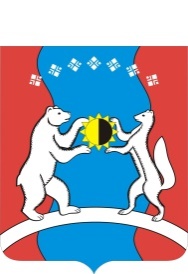 САХА ӨРӨСПҮҮБҮЛҮКЭТЭ«АЛДАН  ОРОЙУОНА»МУНИЦИПАЛЬНАЙТЭРИЛЛИИДЬАһАЛТАТАУУРААХ  № п/пНаименование хозяйствующих субъектовНаименование социально значимых продовольственных товаровЕдиница измеренияПредельные размеры розничной торговой надбавкиПредельные размеры розничной торговой надбавкиПредельные размеры розничной торговой надбавки№ п/пНаименование хозяйствующих субъектовНаименование социально значимых продовольственных товаровЕдиница измеренияна товары, закупаемые на территории МО «Алданский район»на товары, закупаемые на территории РС (Я) на товары, закупаемые за пределами территории РС (Я)1.Хозяйствующие   субъекты торговли, независимо от их организационно-правовой формы    и   ведомственной принадлежности, в том числе на индивидуальных предпринимателей, осуществляющих реализацию социально значимых продовольственных товаровДетское питание:- молоко сухое и смеси сухие молочные для детского питания;-  каши;- консервы фруктовые и овощные для детского питания          %          %          %          101015151520404045